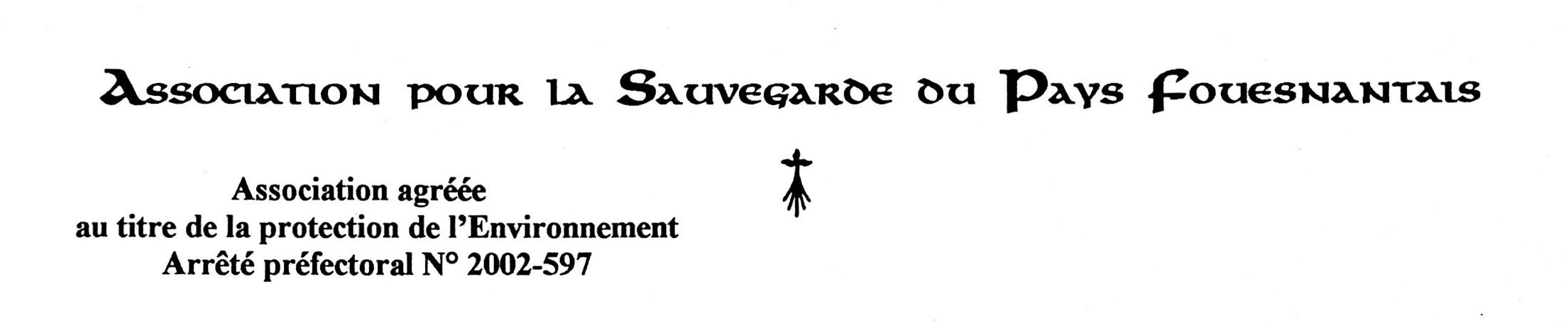 Chers  Adhérents, Nous vous invitons à participer à L’Assemblée  Générale deL’Association pour la Sauvegarde du Pays FouesnantaisSAMEDI  9  FEVRIER 2013, à 15H.  à Fouesnant( Salle du Conseil Municipal ) Ordre du Jour :  Rapport moral  - Rapport d’activités – Rapport financier.Renouvellement du Conseil d’administration : faire acte de candidature avant le 5 février, par courrier adressé au siège social.L’assemblée sera suivie par une conférence sur le thème  de la  LOI  LITTORAL, animée par  Me. Patrice Valadou                      Pour le Bureau, la Présidente, Magdeleine BRETON Je soussigné, M/Mme..........................................................................................Donne pouvoir à ………………………………………………………………………De me représenter à l’Assemblée Générale de L’ASPF du 9 février 2013   (écrire « bon pour pouvoir » et signer)Adhésion 2013 à l’association pour la Sauvegarde du Pays FouesnantaisNom :………………………………………  Prénom ……………………………… Adresse :………………………………………………….................………………...e.mail :                                 Cotisation : 20 € par chèque à l’ordre de l’A.S.P.F, adressé à la trésorière :          Y. NICOLAS, 118  route de Ker-hall 29950 Clohars-Fouesnantwww.aspfasso.fr       Siège Social : Ti C’hoat  hent Run ar C’had  29170 Fouesnant                                                     